Parking Violations 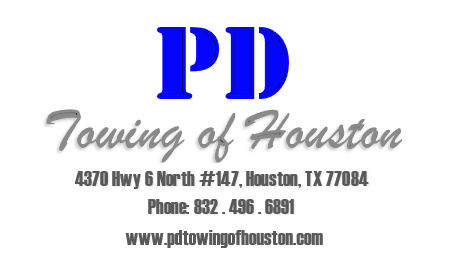 We can tow vehicles for a number of reasons including lease and/or parking violations in accordance with your preferences. Some of the violations we can tow for include: Blocking of Fire Lanes and Tow Away Zones Double Parking behind vehicles and over the line. Blocking entrances, exits, and sidewalks. Blocking garages, driveways, and dumpsters. Parking in on the grass and curbs. Violating a “Head In Parking Only” mandate. Public Safety Threats i.e. vehicles on jacks, jack stands, or blocks. Vehicles leaking fluids. Parking Permit violations. Reserved and Covered Parking Permit violations. We have a variety of parking permits and hang tags that can be customized to the needs of your property. We also provide a unique permit known as “VIP” permits, these permits are solely for managers and staff. 